基本信息基本信息 更新时间：2024-04-24 11:38  更新时间：2024-04-24 11:38  更新时间：2024-04-24 11:38  更新时间：2024-04-24 11:38 姓    名姓    名牧通用户0063牧通用户0063年    龄24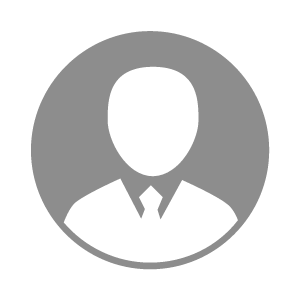 电    话电    话下载后可见下载后可见毕业院校江苏大学京江学院邮    箱邮    箱下载后可见下载后可见学    历本科住    址住    址云南省昭通市镇雄县以勒镇云南省昭通市镇雄县以勒镇期望月薪4000-5000求职意向求职意向成本会计,出纳,会计成本会计,出纳,会计成本会计,出纳,会计成本会计,出纳,会计期望地区期望地区江苏省/镇江市|江苏省/苏州市江苏省/镇江市|江苏省/苏州市江苏省/镇江市|江苏省/苏州市江苏省/镇江市|江苏省/苏州市教育经历教育经历就读学校：江苏大学京江学院 就读学校：江苏大学京江学院 就读学校：江苏大学京江学院 就读学校：江苏大学京江学院 就读学校：江苏大学京江学院 就读学校：江苏大学京江学院 就读学校：江苏大学京江学院 工作经历工作经历工作单位：浙江模卡 工作单位：浙江模卡 工作单位：浙江模卡 工作单位：浙江模卡 工作单位：浙江模卡 工作单位：浙江模卡 工作单位：浙江模卡 自我评价自我评价考取了会计证书，打篮球，跑步，对生活，对专业较为热爱，有上进心，动手能力强，学习能力强，适应力强，有合适自己的工作不管在哪都可以配合考取了会计证书，打篮球，跑步，对生活，对专业较为热爱，有上进心，动手能力强，学习能力强，适应力强，有合适自己的工作不管在哪都可以配合考取了会计证书，打篮球，跑步，对生活，对专业较为热爱，有上进心，动手能力强，学习能力强，适应力强，有合适自己的工作不管在哪都可以配合考取了会计证书，打篮球，跑步，对生活，对专业较为热爱，有上进心，动手能力强，学习能力强，适应力强，有合适自己的工作不管在哪都可以配合考取了会计证书，打篮球，跑步，对生活，对专业较为热爱，有上进心，动手能力强，学习能力强，适应力强，有合适自己的工作不管在哪都可以配合考取了会计证书，打篮球，跑步，对生活，对专业较为热爱，有上进心，动手能力强，学习能力强，适应力强，有合适自己的工作不管在哪都可以配合考取了会计证书，打篮球，跑步，对生活，对专业较为热爱，有上进心，动手能力强，学习能力强，适应力强，有合适自己的工作不管在哪都可以配合其他特长其他特长